СОВЕТ ДЕПУТАТОВмуниципального округаЛомоносовский РЕШЕНИЕ31 марта 2023 года   № 14/2О согласовании установки ограждающих устройств на придомовой территории по адресу: город Москва, улица Кравченко дом 8 В соответствии с пунктом 5 части 2 статьи 1 Закона города Москвы от 11 июля 2012 года № 39 «О наделении органов местного самоуправления муниципальных округов в городе Москве отдельными полномочиями города Москвы», постановлением Правительства Москвы от 2 июля 2013 года № 428-ПП «О порядке установки ограждений на придомовых территориях в городе Москве», рассмотрев обращение Школина Алексея Александровича от 09 марта 2023 года и протокол № 1 общего собрания собственников помещений в многоквартирном доме от 04 февраля 2023 года об установке ограждающих устройств на придомовой территории многоквартирного дома по адресу: город Москва, улица Кравченко дом 8, Совет депутатов муниципального округа Ломоносовский решил: Согласовать установку ограждающих устройств: автоматических антивандальных откатных шлагбаумов с электромеханическим приводом на придомовой территории многоквартирного дома по адресу: город Москва, улица Кравченко дом 8 (приложения 1,2). Признать утратившим силу решение Совета депутатов муниципального округа Ломоносовский от 21 февраля 2023 года № 12/2 «Об отказе в согласовании установки ограждающих устройств на придомовой территории многоквартирного дома по адресу: город Москва, улица Кравченко дом 8». Направить настоящее решение в Департамент территориальных органов исполнительной власти города Москвы; префектуру Юго-Западного административного округа города Москвы, управу Ломоносовского района города Москвы и уполномоченному лицу на представление интересов собственников помещений в многоквартирном доме по вопросам, связанным с установкой ограждающих устройств и их демонтажем в течение 3 рабочих дней после принятия настоящего решения.Опубликовать настоящее решение в бюллетене «Московский муниципальный вестник».Контроль за выполнением настоящего решения возложить на главу муниципального округа Ломоносовский Куземину Ю.В.Глава муниципального округа Ломоносовский 								Ю.В. Куземина ПрилПриложение 1к решению Совета депутатов муниципального округа Ломоносовский от 31 марта 2023 года № 14/2Проект размещения ограждающих устройств на придомовой территории многоквартирного дома по адресу: город Москва, улица Кравченко дом 81. Место размещения шлагбаумов: г. Москва, улица Кравченко дом 8, при въезде на дворовую территорию. 2. Схема размещения шлагбаумов.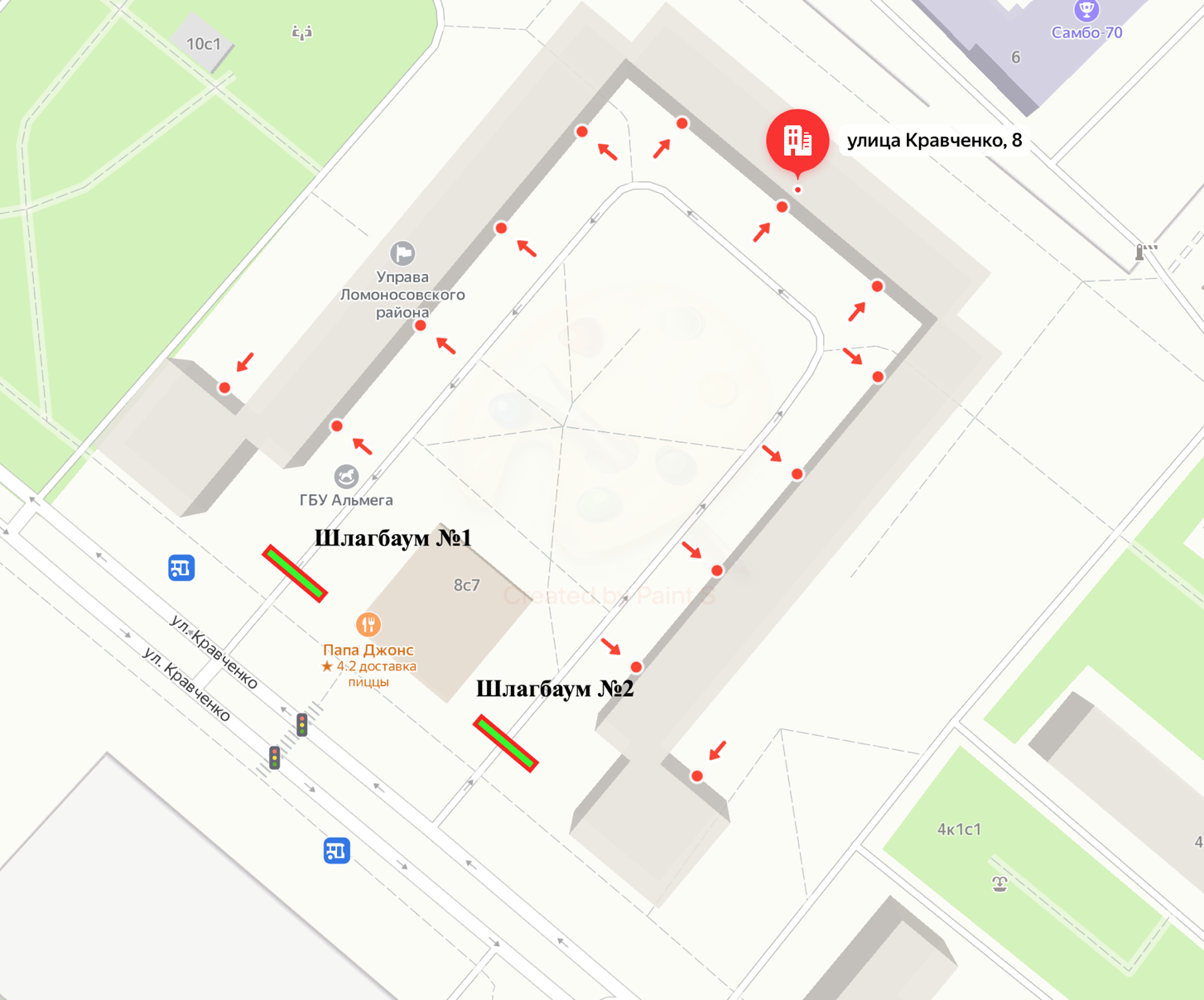 Приложение 2к решению Совета депутатов муниципального округа Ломоносовский от 31 марта 2023 года № 14/2Характеристика ограждающих устройствТип оборудования:Шлагбаум автоматический антивандальный откатной с электромеханическим приводом. Основание шлагбаума выполнено из металлических труб прямоугольного сечения и обшито стальным листом 2мм. На основании смонтированы роликовые опоры и электрический привод. Стрела шлагбаума — это рама из профильной трубы, приваренная к стальной направляющей специального профиля, которая движется на роликовых опорах. Максимальная длина стрелы-шесть метров, что позволяет перекрыть проезд до шести метров. Мотор-редуктор через зубчатую рейку, закрепленную на стреле, перемещает ее в горизонтальном направлении до попадания концевой части в ловитель на опорной стойке, расположенной на противоположной от корпуса шлагбаума стороне перекрываемого проезда. Шлагбаум оснащен комплексом оборудования: блоком питания, IP видеокамерой, вызывным устройством с антивандальной панелью. 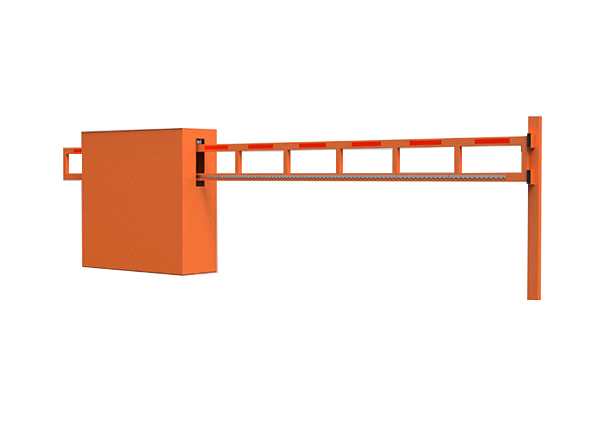 